Course InformationInstructure Information Course Delivery Method Course Description Course Learning Outcomes Learning Resources Meetings and Subjects Time Table *Includes: lecture, flipped Class, project based learning, problem solving based learning, collaboration learning.  Course Contributing to Learner Skill Development Assessment Methods and Grade Distribution                    * Include: quizzes, in-class and out of class assignment, presentations, reports,                      videotaped assignment, group or individual project.Alignment of Course Outcomes with Learning and Assessment Methods   *Include: lecture, flipped class, project based learning, problem solving based learning, collaboration learning.   ** Include: quizzes, in-class and out of class assignments, presentations, reports, videotaped assignments, group or individual projects. Course PolicesProgram Learning Outcomes to be Assessed in this Course Description of Program learning Outcomes Assessment Method  Assessment Rubric of the Program Learning OutcomesApproved Date:                      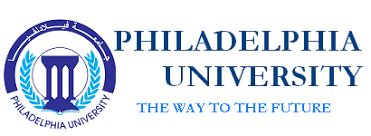 Philadelphia UniversityIssue:Faculty: BusinessCredit Hours: 3 hours Department: Business AdministrationDegree: Bachelor  Course SyllabusAcademic Year: 2022/2023Prerequisite Prerequisite Course TitleCourse TitleCourse No.   ------Quality Management and ExcellenceQuality Management and Excellence033031000Room No.Class TimeClass TimeCourse TypeCourse Type323068:15 M&W8:15 M&W Univirsity Requirement                Fuclty Requirement 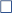  Major  Requirement               Elective             Compulsory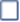  Univirsity Requirement                Fuclty Requirement  Major  Requirement               Elective             CompulsoryE-mailOffice HoursPhone No.Office No.Namemar_ahmed@philadelphia.edu.joSun&Tu8-9:309:45-11:00Mon&W32406Dr. Marwa Ahmed     Blended               Online                   Physical      Blended               Online                   Physical      Blended               Online                   Physical      Blended               Online                   Physical Learning ModelLearning ModelLearning ModelLearning ModelPhysicalAsynchronousSynchronousPercentage100%---PercentageThis course deals  with the following topics:Definition of quality ,Total quality management and traditional management ,Quality control and quality assurance, Objective of quality .Scientists of quality  assurance ,Cost of quality ,Dimensions of quality,Quality assurance guide ,Lean 6 sigma,House of quality,Quality Circles,Cause and Effect Diagram. ,The total quality approach,The overview  of total  quality tools Quality functions deployment ,Optimizing and controlling  process,Just on time lean manufacturing  and Importanting total quality managementCorresponding Program Outcomes  OutcomeNumberKnowledge Knowledge Knowledge Kp1Definition of quality K1Kp1Total quality management and traditional management K2Kp1Quality control and quality assurance K3Kp4Objective of quality K4Kp2Describe the key elements in organizational design   K5Kp1Define leader and leadershipK6Skills Skills Skills Sp1Eemploy Lean 6 sigmaS1Sp2Eemploy Quality Circles skillsS2Sp3Apply critical thinking skills in Just on time lean manufacturing .S3CompetenciesCompetenciesCompetenciesCp3Perform effectively on teamwork and display interpersonal skills in applying the Cause and Effect Diagram. C1Quality Management for Organizational Excellence: Introduction to Total Quality, 9th editionDavid L. Goetsch. (2022). PearsonCourse Textbookاداره الجودة الشامله  /رعد الطائي/2020اداره الجودة الشامله: مفاهيم و تطبيقات/محفوظ جودة/2018دور ادارة الجودة الشاملة في انشاء الميزة التنافسية/نور الدين حامد، نور الهدى بورغدة/2016Supporting Referenceswww.ebsco.comhttp://library.philadelphia.edu.jo/ST_EN.htmhttps://bit.ly/3vblsIH (APA7 Referencing)Supporting Websites     Classroom        laboratory       Learning Platform         Other  Teaching Environment                                             Learning MaterialTaskLearning Method*TopicWeekSyllabusIntroduce the instructorMeet studentsClass ground rulesSyllabus introductionOrientationCourse introduction1Chapter 1Read chapterDiscussionsVideo Homework 1LectureCollaborative learningDefinition of quality ,Total quality management and traditional management 2Chapter 1.Read chapterPeer reviewLectureFlipped classQuality control and quality assurance3Chapter 1Read chapterGroup DiscussionLectureCollaborative learning Scientists of quality  assurance ,Cost of quality  4Chapter 1DiscussionMind mapping and BrainstormingLectureProblem solving based learning.Dimensions of quality,Quality assurance guide 5Chapter 2Mind mapping and BrainstormingLectureProblem solving based learning. Lean 6 sigma,House of quality 6Chapter 2DiscussionOne minute paperLectureCollaborative learningCause and Effect Diagram. The total quality approach7Chapter 2Read chapterMind mapping and BrainstormingLectureProblem solving basedThe overview  of total  quality tools .8.aMid-term ExamMid-term ExamMid-term ExamMid-term Exam8.bChapter 3Students’ researchRead chapterPeer reviewFlipped classQuality functions deployment ,9Chapter 3Read chapterDiscussionsVideoLectureCollaborative learningOptimizing and controlling  process10Chapter 4Read chapterDiscussionOne minute paperLectureCollaborative learningJust on time 11Chapter 4Research ArticleRead chapterDiscussionVideoHomework 2LectureCollaborative learningmanufacturing  and Importanting total quality management12Chapter 5Students’ researchRead chapterMoc-prsentationPeer reviewLectureFlipped classQuality circles13Chapter 5Read chapterMind mapping and BrainstormingLectureProblem solving basedCase studies 14Students’ researchPresentationsProject based learningGroup Presentation15Final ExamFinal ExamFinal ExamFinal Exam16Using Technology Students will use several offline software (i.e Microsoft Office) or online software (i.e Prezi and Google Slides) to deliver their presentations.  Students will use the internet search engines to capture needed data and information to perform their assignments.Students will use the electronic email for submitting the required documents.Communication Skills Students will develop their verbal and nonverbal communication skills by participating in classroom activities, group work, and presentations.Students will use creative and critical thinking while participating in classroom discussions, solving issues, and performing various assignments.Application of Concept Learnt Students will reflect on the acquired knowledge of quality controlmanagement concepts, principles, and models using adult learning methods (i.e Experiential and project-based learning)Course Outcomes to be AssessedAssessment Time(Week No.)GradeAssessment MethodsK1, K2, K3
S38th week30 %Mid Term ExamS1, S2C1Continuous30 %Term Works*K4, K5, K6S316th week40 %Final Exam100%TotalAssessment Method**  Learning Method*Learning OutcomesNumber    Knowledge   Knowledge   Knowledge   KnowledgeExamIn-class ActivitiesPresentationAssignmentLectureCollaborative learningFlipped classDefinition of quality ,Total quality management and traditional management K1ExamIn-class ActivitiesLectureCollaborative learningProblem solving based learning.Explain the Quality control and quality assuranceK2In-class ActivitiesLectureCollaborative learningProblem solving based learning.Classify the  Scientists of quality  assurance ,Cost of quality K3PresentationLectureCollaborative learningFlipped classSpecify the constraints and Dimensions of qualityK4AssignmentLectureCollaborative learningDescribe the key elements inQuality assurance guide K5ExamIn-class ActivitiesLectureProblem solving basedFlipped classDefine House of qualityK6     Skills      Skills      Skills      Skills PresentationGroup AssignmentCollaborative learningProject based learningCommunicating effectively in all forms, written, visual and oral, for operating efficiently in the business environment.S1In-class activitiesPresentationGroup AssignmentCollaborative learningProject based learningEemploy Lean 6 sigmaS2Individual and group assignmentCollaborative learningProblem solving based learning.Apply critical thinking skills in decision-making and solving individual, Just on time S3      Competencies      Competencies      Competencies      CompetenciesPresentationGroup Assignment Flipped classProject based learningPerform effectively on teamwork and display interpersonal skills in applying the manufacturing  and Importanting total quality managementC1 Policy RequirementsPolicyThe minimum pass for the course is (50%) and the minimum final mark is (35%).Passing GradeAnyone absent from a declared semester exam without a sick or compulsive excuse accepted by the dean of the college that proposes the course, a zero mark shall be placed on that exam and calculated in his final mark.Anyone absent from a declared semester exam with a sick or compulsive excuse accepted by the dean of the college that proposes the course must submit proof of his excuse within a week from the date of the excuse’s disappearance, and in this case, the subject teacher must hold a compensation exam for the student.Anyone absent from a final exam with a sick excuse or a compulsive excuse accepted by the dean of the college that proposes the material must submit proof of his excuse within three days from the date of holding that exam.Missing ExamsThe student is not allowed to be absent more than (15%) of the total hours prescribed for the course, which equates to six lecture days (n t) and seven lectures (days). If the student misses more than (15%) of the total hours prescribed for the course without a satisfactory or compulsive excuse accepted by the dean of the faculty, he is prohibited from taking the final exam and his result in that subject is considered (zero), but if the absence is due to illness or a compulsive excuse accepted by the dean of the college that The article is introduced, it is considered withdrawn from that article, and the provisions of withdrawal shall apply to it.AttendancePhiladelphia University pays special attention to the issue of academic integrity, and the penalties stipulated in the university's instructions are applied to those who are proven to have committed an act that violates academic integrity, such as cheating, plagiarism (academic theft), collusion, intellectual property rights.Academic IntegrityTargeted Performance levelAssessment MethodCourse TitleLearning OutcomeNumberDetailed Description of AssessmentNumber